OFFENE KLASSE, 22. Mai 2023 – Arme&Beine & alles, was dazu gehört!Decke und KorkklötzchenAnfangsentspannung, Hand- und Fussgelenke kreisen, Finger und Zehen mobilisierenIm Stehen:Über Kopf und hinter dem Rücken kreuzen, weiche EllbogenWippe, Hände an den Ohren, Ellbogen zur Flanke 20x re/liHorizontal drehenStehender Sprinter, re Bein nach hinten und nach vorn zum li Ellbogen schnellen lassenKniegriff und tiefer Knielounge, vordere Ferse bleibt am Boden – beide Seiten 3xHände im Fersensitz von außen in die Kniekehlen, alle Zehen aufstellen... OK aufrichten und an allen Gelenken ein wenig ziehen... atmen!!Gebeugte Windmühle mit gestreckten BeinenTiefe, weit gegrätsche SumoRingerHocke, Arme gebeugt oder in Namasté, kraftvolle Wirbelsäulendrehung mit gebeugtem Oberkörper, Blick nach vorn, Rücken lang!!Hände zum Boden und aus der Hocke die Knie im Wechsel zum Boden bringen – Fußinnenseite wenn möglich auch!! Mehrfach...Mit den Korkklötzchen zur Wand drehen...Zehenballen aufs Klötzchen, Ferse tief – Beinrückseite Zehenballen aufs Klötzchen, Gesicht zur Wand, Ferse laaangsam senken und mit Schwung auf die Zehen stellen, dann wieder laaangsam senken – 20xKlötzchen an die Wand, Sprinter, Ellbogen schulterbreit hoch an die Wand, ein Fuss drauf, Knie zur Wand, hinteres Bein gestreckt und beide Fersen am Boden, rückbeugend aufrichten, Blick zur DeckeVierfüssler, Handgelenke in allen erdenklichen Richtungen am Boden dehnen, beugen... Zehen aufgestellt, abgelegt – 1 Bein langIm Sitzen auf dem Korkklötzchen, Arme auf Schulterhöhe...Zur Seite, mit gespreizten Händen/Fingern im Schultergelenk drehen – laaangsam!!Mit festen Fäusten Handgelenke kreisen, vor/zurückEllbogen tief zur Seite ziehen und OK aufgerichtet drehenNochmal im Stehen, Knie hoch, mit beiden Händen runterdrücken, dabei aufrichten – Arme um den Körper schlenkern – andere SeiteKräftig auf der Stelle hoppsenEndentspannung... Klötzchen am Kreuzbein?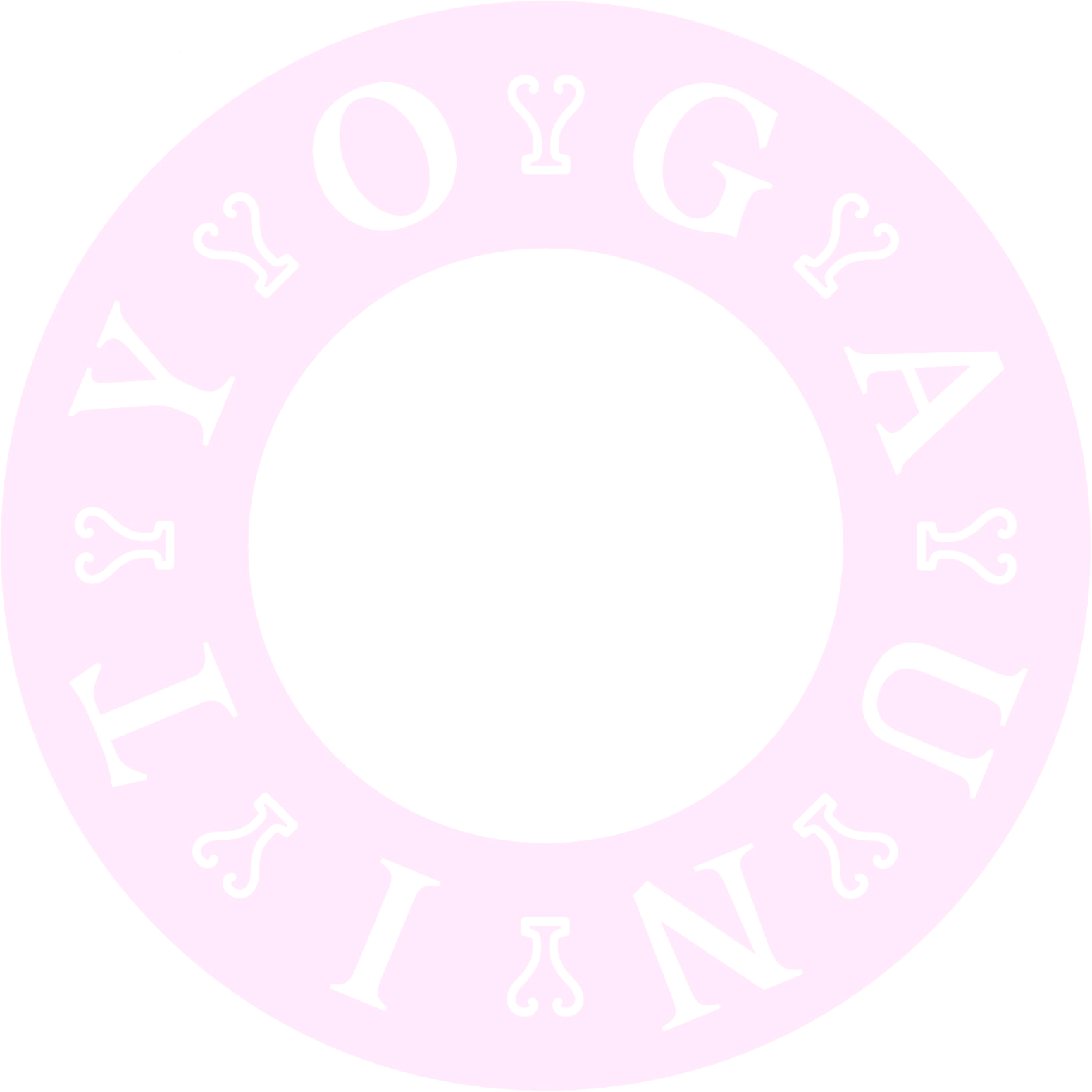 